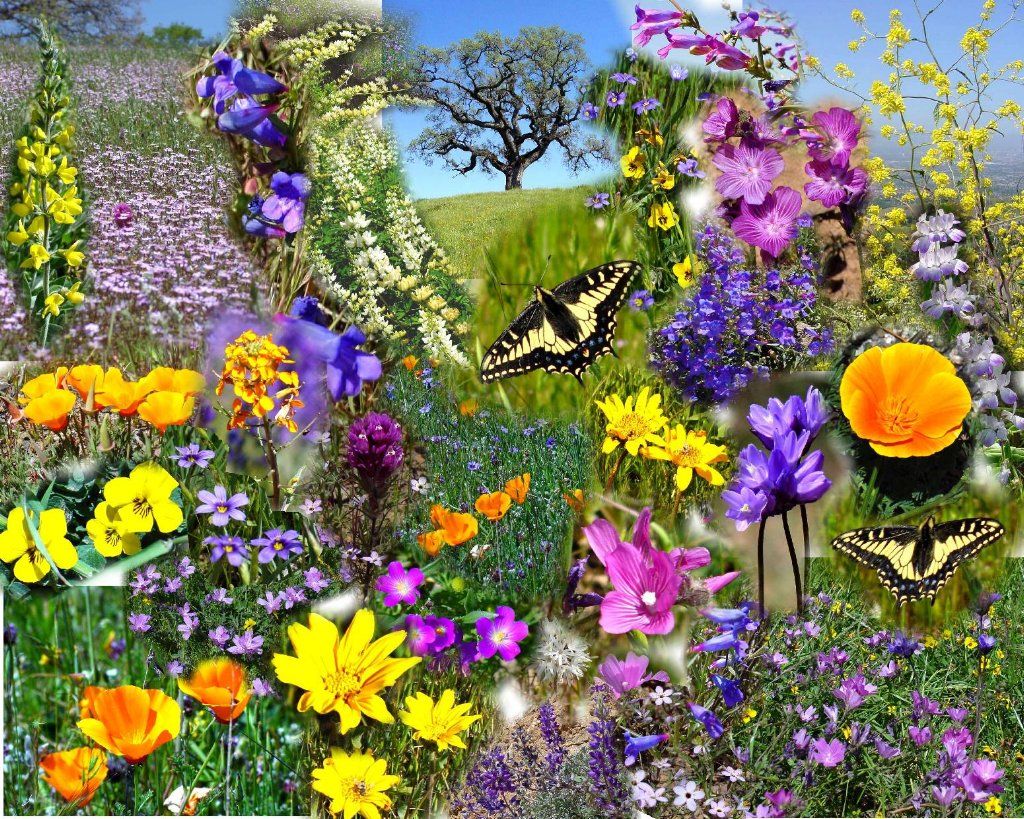 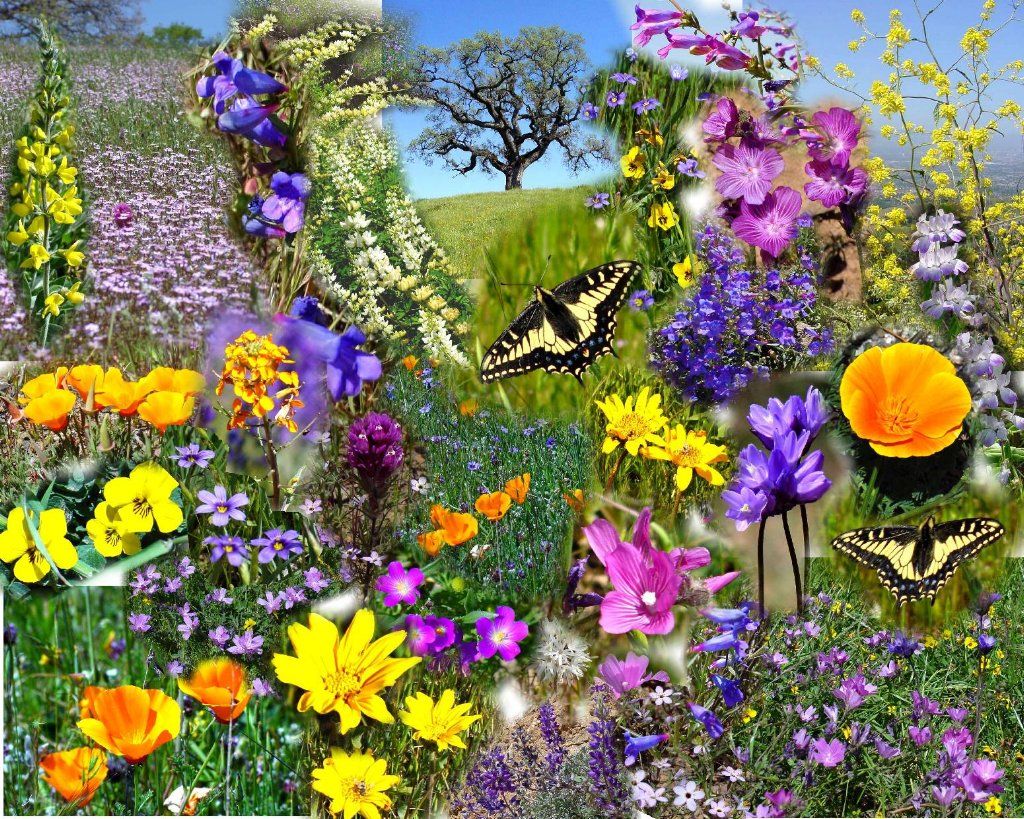 WELSH BRANCH EVENTS 2024TUESDAY 7 MAY – WALK MARIAN - LUNCHMONDAY 10 JUNE – EASTNOR CASTLE, LEDBURYSATURDAY 20 JULY – AGM – HIGH TEAFRIDAY 6 SEPTEMBER – TEA AT THE ANGEL, ABERGAVENNYFRIDAY 4 OCTOBER – LUNCH AT SALLY’SFRIDAY 6 DECEMBER – CHRISTMAS LUNCH, RADYR GOLF CLUB